MUTHAMILSELVANMail ID : muthamilselvan-391325@2freemail.com STRUCTURAL DESIGN ENGINEER / SITE ENGINEER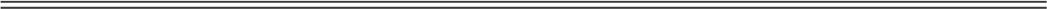 CAREER OBJECTIVEGood decision-making individual with civil engineering skills and experience. Coming with ability to ensure that projects are done according to plan through steady evaluation of the project design to avoid complication or deviation.ACADEMIC PROFILEM.E, STRUCTURAL ENGINEERING	(75%)Anna University, Chennai, Tamil Nadu.July 2014- May 2016B.E, CIVIL ENGINEERING (80%)June 2010- April 2014Anna University, Chennai, Tamil Nadu.CAREER SUMMARY:Possess 2 years of work experience in Design & Site Engineering, Detailing of R.C.C & Steel Building Structures Projects with an in-depth awareness of latest Construction Technologies trends & Codes in the region, viz. Multi-storied - Residential, Commercial and Industrial Buildings etc.Proven experience and technical knowledge in Design & Site Engineering.Proven track record of successful contribution to the technical delivery of project. Site Engineering designs to budget and programme targets.Confidence to work within multi-disciplinary design environments.Excellent planning, time management and communication skills.Besides this, Capable enough to handle all kinds of Civil projects with responsibilities as follows:Co-ordination with Architects and MEP Engineers.Maintaining several Draftsman for preparation of all structural drawings efficiently.Preparation of Bar Bending Schedule / sketches. Preparing Shop Drawing for Shoring and Temporary supporting system.Liaising with Local Authorities, Contractors and Concern Departments for Approval.Site Inspection of all on-going Construction Projects.Assisting Project Manager for correspondence with Client, Contractor, etc.Responsible for all related site activities including co-ordination with Competent Authorities, Architects, MEP Engineers, Concerned Departments, and Consultant & Sub-Contractors etc.Directly responsible for the technical delivery of Civil Engineering design on projects.Ensure that allocated works are completed within programme.Give site backup on technical/design issues, where required.Visit sites to address design related issues as and when required.MAJOR EXPERIENCE SUMMARY:LORDS ENGINEERINGDesign Engineer / Supervisor (Civil)March 2018 - August 2018Chennai, Tamilnadu, India.PROJECTS HANDLED:	Chandrasekar Residential Tower-01G+4 Storey Buildings at Chennai, Tamil Nadu, India.	Chandrasekar Residential Tower-03/04G+2 Storey Buildings at Chennai, Tamil Nadu, India.Structural Designing of residential & Commercial R.C.C & Steel Structures by understanding project concept, architectural drawings by preparing models.Prepares engineering documents by developing construction specifications, plans, and schedules.Determines project costs by calculating labor, material, and related costs.Prepares feasibility study by analyzing engineering design; conducting environmental impact studies; assembling data.Confirms adherence to construction specifications and safety standards by monitoring project progress; inspecting construction site; verifying calculations and placements.Fulfills project requirements by training and guiding operators.Developed detailed design engineering drawings using information from various sources which may include Structural design calculations, Conceptual designs. Site studies, vendor drawings, engineering sketches, Reference drawings and input from other disciplines.Preparation of all types of Structural 2D drawings.Structural arrangement drawings for steel structural (conveyor) Drawings. Site Survey& Site measurement. Preparation of bill of materials and as built drawings.SOFTWARE SKILLS:Proficiency in STADD PRO, ETABS, Auto CAD 2018, Autodesk Revit and M.S. Office.STRENGTH:Excellent communication & interpersonal skills with strong analytical, team building, problem solving and organizational abilities.I have the ability to move with people. I have the quick capability to learn new things.I like to be assigning my work individually as well as in a team work.PERSONAL PROFILE:B&W STRUCTURAL DESIGN CONSULTANTSB&W STRUCTURAL DESIGN CONSULTANTSSep 2017 - Feb 2018Sep 2017 - Feb 2018Junior Structural Engineer / Supervisor (Civil)Junior Structural Engineer / Supervisor (Civil)Chennai, Tamilnadu, India.Chennai, Tamilnadu, India.PROJECTS HANDLED:PROJECTS HANDLED:Happiness Residential Tower-01Happiness Residential Tower-01G+5 Storey Buildings at Chennai, Tamil Nadu, India.G+5 Storey Buildings at Chennai, Tamil Nadu, India.SPIRO SOLUTION PVT.LTDSPIRO SOLUTION PVT.LTDAug 2016 – Aug 2017Aug 2016 – Aug 2017Design Engineer(civil)Design Engineer(civil)Chennai, Tamilnadu, India.Chennai, Tamilnadu, India.PROJECTS HANDLED:PROJECTS HANDLED:SS Avenue HomesSS Avenue HomesG+2 Storey Buildings at Chennai, Tamil Nadu, India.G+2 Storey Buildings at Chennai, Tamil Nadu, India.RESPONSIBILTIES:RESPONSIBILTIES:Date of birth:10/06/1993Nationality:IndianMarital Status:SingleLanguage Known:English, & TamilPersonal Traits:Honest, Diligent, Hardworking, Sincere & innovative